Иркутская областьИркутский районЛиствянское муниципальное образованиеДума Листвянского муниципального образования ЧЕТВЕРТОГО СОЗЫВАРЕШЕНИЕ                                                     № 176 - дгп      «29» ноября 2019г.О внесении изменений в решение Думы Листвянского муниципального образования «141-дгп от 21 января 2015 года «Об условиях оплаты труда муниципальных служащих Листвянского муниципального образования и о гарантиях деятельности главы Листвянского муниципального образования, осуществляющего свои полномочия на постоянной основе»         Руководствуясь Федеральным законом от 06 октября 2003г. №131-ФЗ «Об общих принципах организации местного самоуправления в Российской Федерации», Федеральным законом от 02 марта 2007 года №25-ФЗ «О муниципальной службе в Российской Федерации», Законом Иркутской области от 17 декабря 2008г. №122-ОЗ «О гарантиях осуществления полномочий депутата, члена выборного органа местного самоуправления в Иркутской области», Указом  Губернатора Иркутской области от 25 октября 2019г. №255-уг «О размерах должностных окладов и ежемесячного денежного поощрения государственных гражданских служащих Иркутской области», Постановлением Правительства Иркутской области от 27 ноября 2014 года №599-пп «Об установлении нормативов формирования расходов на оплату труда депутатов, выборных должностных лиц местного самоуправления, осуществляющих свои полномочия на постоянной основе,  муниципальных служащих и содержание органов местного самоуправления муниципальных образований Иркутской области», статьями 32, 49 Устава Листвянского муниципального образования, Дума Листвянского муниципального образованияРЕШИЛА:1. Часть первую решения изложить в новой редакции следующего содержания:«1.  Формирование расходов на оплату труда (норматив размера оплаты труда)  выборного должностного лица местного самоуправления, осуществляющего  свои полномочия на постоянной основе осуществляется в соответствии с постановлением Правительства Иркутской области от 27 ноября 2014 года № 599-пп «Об установлении нормативов формирования расходов на оплату труда депутатов, выборных должностных лиц местного самоуправления, осуществляющих свои полномочия на постоянной основе, муниципальных служащих и содержание органов местного самоуправления муниципальных образований Иркутской области» далее «нормативы», который определяется по следующей формуле:
где:
Nij - норматив формирования расходов на оплату труда главы i-го муниципального образования j-й группы в расчете на месяц;
 - базовый норматив формирования расходов на оплату труда главы i-го муниципального образования j-й группы, определяемый как:

где:
Qmin - должностной оклад муниципального служащего, замещающего в местной администрации должность муниципальной службы, определяемый в размере, равном должностному окладу муниципального служащего, замещающего в местной администрации должность муниципальной службы «специалист», согласно соотношению должностей муниципальной службы и должностей государственной гражданской службы Иркутской области в соответствии с Законом Иркутской области от 15 октября 2007 года № 89-ОЗ «О Реестре должностей муниципальной службы в Иркутской области и соотношении должностей муниципальной службы и должностей государственной гражданской службы Иркутской области» ;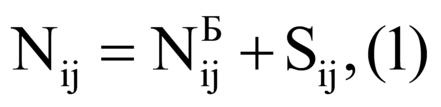 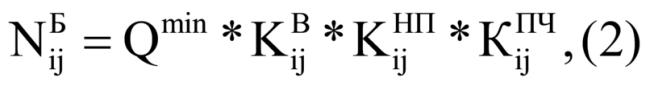  - поправочный коэффициент для i-го муниципального образования j-й группы, определяемый в соответствии с приложениями 1, 2 к настоящим нормативам (равен 14,25); - коэффициент, зависящий от количества населенных пунктов, входящих в состав i-го муниципального образования j-й группы, определяемый в соответствии с приложениями 3, 4 к настоящим нормативам (равен 1,05);
 - поправочный коэффициент, зависящий от количества исполняемых полномочий, закрепленных за i-м муниципальным образованием j-й группы», Законом Иркутской области от 3 ноября 2016 года № 96-ОЗ «О закреплении за сельскими поселениями Иркутской области вопросов местного значения», определяемый в соответствии с приложениями 7, 8 к нормативу, утвержденному постановлением Правительства Иркутской области от 27 ноября 2014 года № 599-пп. При определении  по муниципальным районам учитывается общее количество исполняемых в соответствии с Законом Иркутской области от 3 ноября 2016 года № 96-ОЗ «О закреплении за сельскими поселениями Иркутской области вопросов местного значения» полномочий с учетом числа поселений, за которые данные полномочия исполняются (равен 1);
- объем средств на выплату процентной надбавки к заработной плате за работу со сведениями, составляющими государственную тайну, i-го муниципального образования j-й группы, определяемый как:
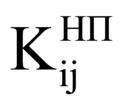 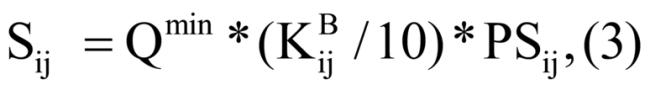 где:
PSij - фактически установленный в соответствии с федеральными нормативными правовыми актами размер процентной надбавки за работу со сведениями, составляющими государственную тайну, главе i-го муниципального образования j-й группы в зависимости от степени секретности сведений, составляющих государственную тайну, к которым имеется доступ, в соответствии с Законом Российской Федерации от 21 июля 1993 года № 5485-1 «О государственной тайне».          2. Раздел 3 Положения об условиях оплаты труда муниципальных служащих Листвянского муниципального образования, являющегося приложением №2 к решению Думы Листвянского МО от 21 января 2015г. №141-дгп, изложить в новой редакции следующего содержания:  «3. Ежемесячная надбавка к должностному окладу за классный чин3.1. Ежемесячная надбавка за классный чин устанавливается правовым актом представителя нанимателя индивидуально в отношении конкретного муниципального служащего. Основанием для установления ежемесячной надбавки является присвоение классного чина муниципальному служащему в соответствии с действующим законодательством. 3.2. Ежемесячная надбавка за классный чин муниципальному служащему устанавливается в рублях в соответствии с принципом взаимосвязи муниципальной и государственной гражданской службы в Российской Федерации, с реестром должностей муниципальной службы Иркутской области, утвержденным Законом Иркутской области от 15 октября 2007 года №89-оз «О реестре должностей муниципальной службы в Иркутской области и соотношении должностей муниципальной службы и должностей государственной гражданской службы Иркутской области», Указом Губернатора Иркутской области от 25 октября 2019 года № 256-уг «О размерах окладов за классный чин государственных гражданских служащих Иркутской области»3.3. Ежемесячная надбавка за классный чин выплачивается ежемесячно.».        3. Приложение №2 к Положению об условиях оплаты труда муниципальных служащих Листвянского муниципального образования, являющегося приложением №2 к решению Думы Листвянского МО от 21 января 2015г. №141-дгп, изложить в новой редакции согласно приложению № 1 (прилагается). 4. Опубликовать настоящее решение в газете  «Наша Листвянка» и разместить на официальном сайте администрации Листвянского муниципального в сети Интернет www.listv-adm.ru. 5. Настоящее решение распространяется на отношения, возникшие с 01 октября 2019 года.6. Контроль за исполнением настоящего решения возложить на начальника финансово-экономического отдела администрации Листвянского муниципального образования Запорожскую Н.Л.  Председатель Думы Листвянского                  Глава Листвянскогомуниципального образования                          муниципального образования            __________________  /Шумова Т.П./                _________ /Шамсудинов А.А./Приложение №1 к решению Думы  от  №__-дгп «О внесении изменений в решение Думы Листвянского муниципального образования «141-дгп от 21 января 2015 года «Об условиях оплаты труда муниципальных служащих Листвянского муниципального образования и о гарантиях деятельности главы Листвянского муниципального образования, осуществляющего свои полномочия на постоянной основе»«Приложение №2 к Положению об условиях оплаты трудамуниципальных служащих Листвянскогомуниципального образованияРазмеры должностных  окладов и размеры ежемесячного денежного поощрения муниципальных служащих Листвянского муниципального образованияВедущий специалист финансово-экономического отделаадминистрации Листвянского МО                                                 Г.А.Савельева  №п/пКлассный чинРазмер надбавки за классный чин (в рублях)1 действительный муниципальный советник в Иркутской области 1 класса91772действительный муниципальный советник в Иркутской области 2 класса87403действительный муниципальный советник в Иркутской области 3 класса83234муниципальный советник в Иркутской области 1 класса79265муниципальный советник в Иркутской области 2 класса75486муниципальный советник в Иркутской области 3 класса71887советник муниципальной службы в Иркутской области 1 класса68458советник муниципальной службы в Иркутской области 2 класса65199советник муниципальной службы в Иркутской области 3 класса620810 референт муниципальной службы в Иркутской области 1 класса;591211 референт муниципальной службы в Иркутской области 2 класса;563012 референт муниципальной службы в Иркутской области 3 класса;536113секретарь муниципальной службы в Иркутской области 1 класса;510514секретарь муниципальной службы в Иркутской области 2 класса;486115секретарь муниципальной службы в Иркутской области 3 класса;4629Наименование муниципальной должности муниципальной службыРазмер должностного оклада (руб.)максимальныйРазмер ежемесячного денежного поощренияГлавные должностиГлавные должностиГлавные должностиЗаместитель главы Листвянского муниципального образования73623,0Ведущие должностиВедущие должностиВедущие должностиНачальник отдела67312,5Старшие должностиСтаршие должностиСтаршие должностиКонсультант54702,5Младшие должностиМладшие должностиМладшие должностиВедущий специалистСпециалист50494629   2,5